Введение На уроках литературного чтения в школе мы учимся читать быстро, правильно, и, конечно, думая. Ведь чтобы произведение тронуло за душу, не достаточно понять текст, важно понять замысел автора, почувствовать его настроение, посмотреть на художественную картину глазами автора.Научиться всему этому помогают художественные приемы и средства выразительности. На уроках мы уже познакомились с олицетворением, эпитетом, повтором, иронией, сравнением. И очень часто встречаемся с описанием в произведении живой и неживой природы. Как, оказалось, пользоваться таким многообразием приёмов совсем непросто. Чтобы научиться лучше понимать произведения через автора, мы решили исследовать изобразительный приём - пейзаж в детских произведениях. Цель работы: исследовать описание пейзажа в детских поучительных произведениях и фэнтези для детей и подростков. Задачи: Дать определение понятиям, необходимым для выполнения работы;Раскрыть функции и анализ пейзажа в произведениях;Отобрать литературные произведения (детские поучительные произведения и фэнтези для детей и подростков), в которых есть описания живой и неживой природы;Провести анализ выбранной литературы;Сделать выводы и подтвердить или опровергнуть гипотезу.Гипотеза: возможно за описанием пейзажа в детских поучительных произведениях и фэнтези для детей и подростков можно разглядеть самого автора, его отношение к героям, поступкам или событиям.Объект: изобразительный приём в литературе – пейзаж.Предмет: смысловая нагрузка пейзажа в произведении.Художественное описаниеКаждый человек - это и личность, характер, индивидуальность, и особая, только ему присущая внешность, и среда, в которой он существует, и его дом, и мир вещей, его окружающих, и еще многое другое… Идя по жизни, человек взаимодействует с собой, с близкими и далекими для него людьми, со временем, с природой… И поэтому, создавая образ человека в искусстве, художник словно бы смотрит на него с разных сторон, воссоздавая и описывая его по-разному. В человеке художнику интересно всё - лицо и одежда, привычки и мысли, его жилище и место службы, его друзья и недруги, его отношения с миром людей и миром природы. В литературоведении различаются три вида художественных описаний: портрет, пейзаж и интерьер. Их общая и главная задача: изображение человека. Особенность пейзажа состоит в том, что акцент переносится с части на целое, создает ощущение полноты и единства мира, в который вписан человек.Природа имеет два важнейших аспекта:природа – вечна, постоянна (по сравнению с политическими режимами, историческими событиями), это образ Вечности, наглядно существующий для нас;природа национально специфична (ландшафт, климат, растительный мир), это образ родины, родного «уголка земли». 2. ПейзажПЕЙЗАЖ (фр. Paysage от pays, местность, страна) - 1) Вид местности; 2) в искусстве - художественное изображение природы. Говоря точнее, это один из видов художественного описания или жанр изобразительного искусства, основной предмет изображения в котором - природа, город или архитектурный комплекс.В литературе пейзаж является:мощным средством для создания воображаемого, «виртуально» мира произведения, важнейшим компонентом художественного пространства и времени, важнейшим средством раскрытия авторского замысла.Неразрывная связь человека с природой всегда волновала художников. Поэтому пейзажу в литературе отводится особое, почетное место. Взгляд искусства на природу можно обобщить словами Ф.Тютчева: Не то, что мните вы, природа: 
Не слепок, не бездушный лик - 
В ней есть душа, в ней есть свобода, 
В ней есть любовь, в ней есть язык…Пейзаж в литературе есть постижение "языка" природы посредством образного слова.2.1.Работа пейзажа в литературеПейзажем в литературе называется изображение в произведении живой и неживой природы. Пейзажные зарисовки появляются в литературном произведении, чтобы выполнять существенные функции.Первая и простейшая функция пейзажа – обозначать место действия. Например, показать незнакомую природу другой страны или подчеркнуть обыденность, обыкновенность нормального, типичного пейзажа «малой родины».Пейзаж как место действия важен еще и потому, что оказывает незаметное, но, тем не менее, очень важное воспитывающее влияние на формирование характера. Ведь глубокое общение, единение человека с природой помогает раскрыть душевные качества в человеке.  «Счастье – это быть с природой, видеть ее, говорить с ней», - так писал более ста лет назад Л.Н. Толстой. Зачастую отношение к природе показывает нам некоторые существенные стороны характера или мировоззрения персонажа. Местом действия в литературе нового времени часто становится город. Более того, в последнее время природа как место действия все больше и больше уступает в этом качестве городу, в полном соответствии с тем, что происходит и в реальной жизни. Город как место действия обладает теми же функциями, что и пейзаж; в литературе появился даже неточный термин: «городской пейзаж». Так же, как и природная среда, город обладает способностью воздействовать на характер и психику людей. Кроме того, у города в любом произведении есть свой неповторимый облик, и это не удивительно, так как каждый писатель не просто создает топографическое место действия, но в соответствии со своими художественными задачами строит определенный образ города. Вторая функция пейзажа – эмоциональная. С давних пор было подмечено, что определенные состояния природы, так или иначе, соотносятся с теми или иными человеческими чувствами и переживаниями: солнце – с радостью, дождик – с грустью. Поэтому пейзажные детали с самых ранних этапов развития литературы успешно использовались для создания в произведении определенной эмоциональной атмосферы. В дальнейшем развитии литературы этот прием преобразился, появилась возможность не прямо, а косвенно соотносить душевные движения с тем или иным состоянием природы. При этом настроение персонажа может ему соответствовать, а может и наоборот – контрастировать с ним. Часто в детских сказках и баснях природа становится действующим лицом художественного произведения. Персонажи-животные или растения могут являться масками людских характеров, а могут быть и со своей собственной психологией и характером. Например, Чехов «Каштанка» и «Белолобый».2.2.Анализ пейзажаВ анализе пейзажа обязательно должна присутствовать характеристика художественного времени: длительность или мгновенность, статика или динамика, последовательность, связность или разобщенность (состояний, событий).Лирическая проза И.Бунина.Время природы не дробиться на части, на отдельные моменты. Запечатлен миг, который включает в себя прошлое и будущее состояние: «Солнце еще за лесом…на вершинах уже играет золотистый солнечный свет». (Эффект «растянутости» мгновения). Лирический повествователь, созерцающий природу. Ощущающий ее внутренний ритм, слышит, как «шум сосен сдержанно и неумолимо говорил и говорит о какой-то вечной и величавой жизни».Смысл и характер пейзажа зависит от той функции, которую он выполняет в составе целого произведения. Например, если пейзаж открывает повествование, то его задача: «привязать» сюжет к определенному месту (России, Италии, городу или деревне) и времени (историческому и природному). Так, пейзаж осуществляет ввод читателя в художественный мир.План анализа пейзажа в литературном произведении:Указать место пейзажа в композиции и сюжете произведения.Определить функцию пейзажа (место и время действия, средство раскрытия психологии героя, выражение авторского миропредставления).В чьем восприятии дана картина (безличного автора – повествователя, рассказчика, героя), способ соотношения с героем: как окружение или как кругозор.Какова общая эмоциональная (тональность) пейзажа.Анализ пространства и времени: картина динамичная или статичная; локальная или замкнутая; цветовые и звуковые детали; детали – лейтмотивы или детали – доминанты.Мастерство писателя в изображении природы: выразительные средства (эпитеты, метафоры, гиперболы и т.д.).Соотнести характер и функции пейзажа с замыслом произведения, авторским мироощущением.3.Рассказы о природе русских писателейПрирода всегда играет важную роль в художественных произведениях. Она помогает писателю передать состояние души героя, подчеркнуть различными состояниями природы, плохое либо хорошее действие предстоит совершить герою. Наши предки были язычниками, и потому, наверное, у русских писателей такое большое место в произведениях занимает описание природы. Век тому назад это явление в литературе было ярче, чем в наши дни. Это и понятно: природа тогда была несравнима по своей пышности с нынешней. Хотя, конечно, многое зависит от таланта писателя. Перечень коротких рассказов о природе для детей и школьниковРассказы о природе в форме коротких заметок, знакомят с окружающим миром растений и животных, жизнью леса и сезонными явлениями природы, наблюдаемые в разное время года.Природа в коротких рассказах М. М. Пришвина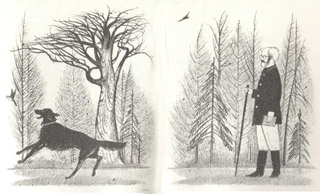 Михаил Михайлович Пришвин непревзойденный мастер короткого жанра, в своих заметках настолько тонко описывающий природу всего в двух-трех предложениях.  Небольшие рассказы М. М. Пришвина - это этюды о природе, наблюдения за растениями и животными, короткие очерки из жизни леса в разное время года. Из книги "Времена года" (избранные зарисовки):Рассказы о весне М. М. ПришвинаРассказы о лете М. М. ПришвинаРассказы об осени М. М. ПришвинаРассказы о зиме М. М. ПришвинаПрирода в коротких рассказах К. Д. Ушинского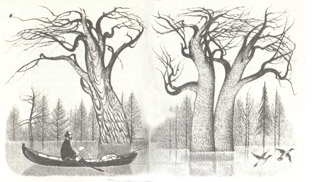 Педагогический опыт, идеи, цитаты, ставшие основой в воспитании человека, передал в своих работах Ушинский Константин Дмитриевич. Его сказки о природе передают безграничные возможности родного слова, наполнены патриотическими чувствами к родному краю, учат добру и бережному отношению к окружающему миру и природе.Короткие рассказы о природе К. Д. УшинскогоРассказы о растениях и животныхРассказы о растениях (сборник)Рассказы о животных (сборник)Рассказы о птицах (сборник)Рассказы о временах годаРассказ "Весна"Рассказ "Лето"Рассказ "Осень"Рассказ "Зима"Природа в коротких рассказах К. Г. Паустовского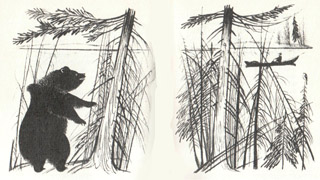 Невероятное описание природы в разных её проявлениях, используя все богатство словаря русского языка можно встретить в небольших рассказах Паустовского Константина Георгиевича. В удивительно легких и доступных строках проза автора, словно музыка композитора, оживает в рассказах на краткий миг перенося читателя в живой мир русской природы.Короткие рассказы о природе К. Г. ПаустовскогоРассказ "Собрание чудес"Рассказ "Воронежское лето"Рассказ "Акварельные краски"Рассказ "Резиновая лодка"Рассказ "Жёлтый свет"Рассказ "Подарок"Рассказ "Дружище Тобик"Детские писатели и поэты о природе: И. АкимушкинП. БажовВ. БианкиА. БлокВ. ГаршинС. ЕсенинБ. ЖитковА. КупринМ. ЛермонтовД. Мамин-СибирякК. ПаустовскийЕ. ПермякА. ПлешаковА. ПлещеевМ. ПришвинА. ПушкинК.Д. УшинскийГ. СкребицкийН. СладковГ. СнегирёвИ. Соколов-МикитовЛ. ТолстойФ. ТютчевА. ФетВ. ЧаплинаЕ. ЧарушинА. ЧеховЭ. Шим4.Анализ описания природы произведенияхАнализ описания природы в детских произведенияхДля анализа были использованы учебники литературного чтения для 3 класса О.В. Кубасовой и Л.Ф. Климановой. Было изучено 6 книг, 133 произведения.Таблица 1. Анализ описания природы в детских произведенияхС полной таблицей можно ознакомиться в Приложение 3. Проведя анализ выбранной литературы, можно сделать вывод, что в детских произведениях описание природы чаще выполняет эмоциональную работу, выражает авторскую оценку (Диаграмма 1).При этом мы обратили внимание, что даже у одного и того же автора один и тот же пейзаж может быть совершенно по-разному эмоционально окрашен. Так в произведении Александра Сергеевича Пушкина «Сказка о царе Салтане, о сыне его славном и могучем богатыре князе Гвидоне Салтановиче и о прекрасной царевне Лебедь» море в пространстве и времени достаточно «статично». 	«Ветер на море гуляет 	И кораблик подгоняет;	Он бежит себе в волнах	На раздутых парусах.» 		«Ветер весело шумит 		Судно весело бежит…»В произведении автор использует повтор данных строк (4 раза и первый, и второй отрывок), то есть на протяжении всего повествования кораблик курсирует туда и обратно по спокойному морю. Мы видим равномерность созданного художественного образа, его эмоциональную стабильность. «Легкость», с которой каждый раз плывет кораблик как бы намекает на благоприятный исход для героев.Другое дело море в произведении А.С. Пушкина «Сказка о рыбаке и рыбке». Каждый раз приходя к морю, старик видит, что море меняется. В течении всего произведения море меняется раз от раза: от легкого волнения в начале до бури в конце.	«Видит, - море слегка разыгралось.»	«Помутилося синее море.»«Не спокойно синее море.»«Почернело синее море.»«Видит, на море черная буря…»Посредством описания моря автор показывает свое отношение к старухе и что ничего хорошего в итоге ее не ждет.Так мы видим, что автор, по-разному рисуя художественный образ одного и того же пейзажа, передает совершенно разное отношение к происходящему, к героям и к их дальнейшей судьбе. Чаще описание природы, как художественная форма встретилась в сказках (приложение 1. Диаграмма 2,3).Анализируя пейзаж в данных произведениях, мы увидели всю многогранность использования автором его функций. Пейзаж прекрасно справляется с задачей привязки сюжета к определенному месту и времени, а также неоднократно показывает перемещение героев в пространстве и времени. В описании автор использует и «городской пейзаж», что дает ему более обширную возможность ввести читателя в мир героев.Эмоциональная функция пейзажа очень разнообразна. Это и соответствие состояния окружающей природы внутренним переживаниям героев: когда дождь, ветер, ураган соотносится с их эмоциональной нестабильностью, отражает смятение, подавленность, растерянность, проблему нравственного выбора и т.д. Или, когда «угнетающий» пейзаж соотносится с грозящей героям опасностью. Зато, когда на душе у героев спокойно и «жизнь налаживается» -  тучи разбегаются и выглядывает солнышко. Особенно ярко представлен данный момент в самом конце повествования, когда добро торжествует над злом.Но пейзаж может и не соответствовать, а контрастировать внутреннему состоянию героев. Мы это видим в последних книгах серии, когда психологическая обстановка накаляется и возникает контраст: «Чудесная погода словно смеялась над ними.» Автор мастерски использует выразительные средства (эпитеты, метафоры, гиперболы и т.д.) не только в изображении природы, но и в описании пейзажа в целом. («Холод был убийственный. Вода обжигала, как огонь»).Проведя анализ серии книг о Гарри Поттере, мы заметили, что пейзаж в ее произведениях выступает не только как место действия, с которого автор начинает повествование, с которым знакомит читателей или куда перемещает героев, а еще и несет эмоциональную функцию. Мы столкнулись с тем, описывая место действия автор приписывает ему эмоциональную составляющую: дает ему авторскую оценку («в старом доме таится какая-то жуть»), оценку со стороны героя («Сад был большой и запущенный, какой, по мнению Гарри, и должен быть») или настраивает на определенный лад (создает рождественское настроение). Поэтому мы решили выделить в отдельный пункт работу пейзажа (3), где место действия неразрывно связано с эмоциональной нагрузкой.И, как видно из диаграммы 4 (приложение 2), и в данных произведениях пейзаж в основном выполняет эмоциональную работу.Анализ описания пейзажа в серии романов о Гарри ПоттереДля анализа пейзажа в фэнтези для детей и подростков мы обратились к серии романов о Гарри Поттере английской писательницы Джоан Ролинг.Таблица 2. Анализ описания пейзажа в произведениях Дж. Ролинг о Гарри Поттере.С полной таблицей можно ознакомиться в Приложение 4.Заключение  Читая произведение, нам надо не просто получить информацию, нам важно посмотреть на художественную картину глазами автора, понять его замысел, почувствовать настроение. Для этого автор пользуется одним из видов художественного описания – пейзажем. Пейзаж – это жанр изобразительного искусства, основной предмет изображения в котором – природа, город или архитектурный комплекс.  Пейзаж в литературе является мощным средством для создания воображаемого, «виртуального» мира произведения, отображает художественное пространство и время, а также служит для раскрытия авторского замысла.   В связи с этим у пейзажа есть и функции. Во-первых, обозначить место действия. Местом действия в литературе может быть, как природа, так и город, который все чаще используется авторами. В связи с чем даже появился термин «городской пейзаж». Но автор не просто описывает какое-то место, он в соответствии со своим художественным замыслом строит определенный образ. Во-вторых, это эмоциональная составляющая, которая неразрывно связана с героями произведения. Когда душевное состояние персонажей соотносится с тем или иным состоянием природы, при этом они могут как соответствовать, так и контрастировать.    Смысл и характер пейзажа зависит от той функции, которую он выполняет. Что неразрывно связано с анализом пейзажа в литературном произведении.  Хотелось бы особенно отметить важную роль природы в художественных произведениях русских писателей. Описание природы занимает большое место и помогает писателю передать не только место действия, но и состояние души героя, его настрой и действия. Рассказы Михаила Михайловича Пришвина – это этюды о природе, короткие очерки из жизни леса. Сказки Ушинского Константина Дмитриевича через природу учат добру и бережному отношению к окружающему миру. Небольшие рассказы Паустовского Константина Георгиевича переносят читателя в живой мир русской природы.  Анализируя описания природы в детских поучительных произведениях, мы пришли к выводу, что в данной литературе описание природы чаще выполняет эмоциональную работу, передает настроение героев, отношение автора к ним, к происходящим событиям, то есть авторскую оценку.  Из диаграммы видно, что в восемнадцати случаев из двадцати проанализированных пейзаж передает чувства и эмоции. И лишь в двух случаях описывает место действия. При том, описание природы, как художественная форма чаще встречается в сказках, и реже в – легендах.  Для анализа пейзажа в фэнтези для детей и подростков мы обратились к серии романов о Гарри Поттере английской писательницы Джоан Ролинг.Обращаясь к диаграмме, мы видим, что в произведениях Дж. Ролинг также, как и в детской поучительной литературе пейзаж чаще выполняет эмоциональную работу. Из 89-ти рассмотренных эпизодов 16 – это описание места действия. Такое большое количество (по сравнению с анализом предыдущей таблицы) необходимо чтобы ввести читателя в потрясающий своей красотой и необыкновенностью волшебный мир героев. 55 эпизодов выполняют эмоциональную работу, о ее разнообразии мы говорили выше. И 18 эпизодов – это место действия с эмоциональной окраской; хоть мы и выделили его в отдельный пункт, но по сути пейзаж здесь тоже выполняет эмоциональную функцию. Таким образом, мы смело можем утверждать, что наша гипотеза нашла свое подтверждение.  И за описанием пейзажа в детских поучительных произведениях и фэнтези для детей и подростков мы видим самого автора, его отношение к героям, поступкам или событиям.Так что теперь, читая произведения мы несомненно больше будем уделять внимания пейзажу, поскольку теперь знаем какую большую эмоциональную нагрузку он несет, передает авторский замысел и даже дает возможность «предвидеть» судьбу героев.Список используемых источниковВиды художественных описаний: Портрет. Интерьер. Пейзаж // Понятийно-терминологический словарь: Приложение Есин А.Б. Принципы и приемы анализа литературного произведения: Учебное пособие. – 3-е изд. –М.: Флинта, Наука. – 248 с.. 2000Климанова Л.Ф. Литературное чтение. 3 класс. Учебник для общеобразовательных учреждений. В 2 ч. Ч.1 / [Л.Ф. Климанова, В.Г. Городецкий, М.В. Голованова и др.]. – М.: Провсещение, 2012. – 223 с.Климанова Л.Ф. Литературное чтение. 3 класс. Учебник для общеобразовательных учреждений. В 2 ч. Ч.2 / [Л.Ф. Климанова, В.Г. Городецкий, М.В. Голованова и др.]. – 7-е изд. – М.: Провсещение, 2017. – 223 с.Кубасова О.В. Литературное чтение: Учебник для 3 класса общеобразовательных организаций. В 4 частях. Часть 1. / О.В. Кубасова. – 12-е изд. – Смоленск: Ассоциация XXI век, 2014. – 192 с.Кубасова О.В. Литературное чтение: Учебник для 3 класса общеобразовательных организаций. В 4 частях. Часть 2. / О.В. Кубасова. – 12-е изд. – Смоленск: Ассоциация XXI век, 2014. – 192 с.Кубасова О.В. Литературное чтение: Учебник для 3 класса общеобразовательных организаций. В 4 частях. Часть 3. / О.В. Кубасова. – 12-е изд. – Смоленск: Ассоциация XXI век, 2014. – 192 с.Кубасова О.В. Литературное чтение: Учебник для 3 класса общеобразовательных организаций. В 4 частях. Часть 4. / О.В. Кубасова. – 12-е изд. – Смоленск: Ассоциация XXI век, 2014. – 192 с.Ролинг Дж.К. Гарри Поттер и Дары Смерти: Роман/ Пер. с англ. С.Ильина, М.Лахути, М.Сокольской. – М.:ЗАО «РОСМЭН-ПРЕСС»,2007. – 640с.Ролинг Дж.К. Гарри Поттер и Кубок огня: Роман/ Пер. с англ. М.Д.Литвиновой, Н.А.Литвиновой, А.Г.Ляха, М.А.Межуева, Е.И.Саломатиной под ред,  М.Д.Литвиновой. – М.:ЗАО «РОСМЭН-ПРЕСС»,2010. – 672с.Ролинг Дж.К. Гарри Поттер и Орден Феникса: Роман/ Пер. с англ. В. Бабкова, В. Голышева, Л. Мотылева. – М.:ЗАО «РОСМЭН-ПРЕСС»,2010. – 832с.Ролинг Дж.К. Гарри Поттер и Принц-полукровка: Роман/ Пер. с англ. М.Д.Лахути, С.Ю.Ильина. – М.:ЗАО «РОСМЭН-ПРЕСС»,2005. – 672с.Ролинг Дж.К. Гарри Поттер и Тайная комната: Роман/ Пер. с англ. М.Д.Литвиновой. – М.:ЗАО «РОСМЭН-ПРЕСС»,2007. – 473с.Ролинг Дж.К. Гарри Поттер и узник Азкабана: Роман/ Пер. с англ. М.Д.Литвиновой. – М.:ЗАО «РОСМЭН-ПРЕСС»,2005. – 510с.Ролинг Дж.К. Гарри Поттер и философский камень: Роман/ Пер. с англ. И.В.Оранского. – М.:ООО «Издательство «РОСМЭН-ПРЕСС». 2002. – 399с.Xaлизeв B.E. Teopия литepaтypы. 1999 г. Статья «Природа. Пейзаж в произведении»Храпченко М.Б. Творческая индивидуальность писателя и развитие литературы. 4-е изд. М.: Художественная литература, Храпченко М.Б. Художественное творчество, действительность, человек. М.: Советский писательПриложение Приложение 1. Диаграмма 1Диаграмма 2Диаграмма 3Приложение 2. Диаграмма 4Приложение 3Приложение 4Через пейзаж писатель выражал неостановимость и вечность жизни природы. Рассказ «Сосны».«Утро. Выглядываю в кусочек окна, не зарисованный морозом, и не узнаю леса. Какое великолепие и спокойствие!Над глубокими, свежими снегами, завалившими чащи елей, - синее, огромное и удивительное свежее небо. Такие яркие, радостные краски бывают у нас только по утрам в афанасьевские морозы. И особенно хороши они сегодня, над свежим снегом и зеленым бором. Солнце еще за лесом, просека в голубой тени. В колеях санного следа смелым и четким полукругом прорезанного от дороги к дому, тень совершенно синяя. А на вершинах сосен, на их пышных зеленых венцах уже играет золотистый солнечный свет. И сосны, как хоругви, замерли под голубым небом».№ п/пНазвание, автор произведенияЖанрОтрывок из произведения с описанием природыС какой целью автор описывает природуРабота1«Белый домик» Б.Житковрассказ«…Ветер был лёгонький, и волны были маленькие…»Выражает восхищение самостоятельностью героев, которые решили попасть на дальний остров21«Белый домик» Б.Житковрассказ«…и ветер не меняется и дует ровно…»Автор подбадривает героев не сдаваться, идти вперед.21«Белый домик» Б.Житковрассказ«…Ветер совсем затих…»Автор не участвует. Он наблюдает со стороны, как ребята выйдут из сложной ситуации.21«Белый домик» Б.Житковрассказ«…Это ветер переменился, нагнал воды, шлюпку подняло, и она сошла с мели…»Автор сопереживает маленьким героям, помогает вернуться домой.22«Листопадничек» И.С. Соколов-Микитовсказка«…Пришла поздняя осень, стало в лесу скучно и холодно. Стали собираться птицы к отлёту в тёплые страны. Кружат над болотом журавли, прощаются на всю зиму с милой зелёной родиной…»Описание природы усиливает чувство грусти, одиночества листопадничков – осенних зайчат.23«Барсучий нос» К.Г. Паустовскийрассказ«…Стояла осень в солнце и туманах. Сквозь облетевшие леса были видны далёкие облака и синий густой воздух. По ночам в зарослях вокруг нас шевелились и дрожали низкие звезды…»Рассказчик передает любовь к природе. Несмотря на позднюю  холодную осень, жизнь продолжается (плывут облака, появляются туман, звезды).23«Барсучий нос» К.Г. Паустовскийрассказ«…Всё, что окружало нас, казалось необыкновенным: и поздняя луна, блиставшая над чёрными озерами, и высокие облака, похожие на горы розового снега, и даже привычный морской шум высоких сосен…»Автор учит в обычном видеть необычное. Любить природу.23«Барсучий нос» К.Г. Паустовскийрассказ«…На озере и в лесу началось смятение. Без времени заорали испуганные лягушки, всполошились птицы, и у самого берега, как пушечный выстрел, ударила пудовая щука…»Автор передает читателю, что в природе всё взаимосвязано. Испуганные животные почувствовали опасность, заслышав вопли барсука.24«Почему?» В.А. Осеева рассказ«…После ужина небо вдруг потемнело, откуда-то выплыли тучи и остановились над нашим домом…»Автор осуждает героя за то, что он соврал маме.24«Почему?» В.А. Осеева рассказ«…За окном было черно! Ветер качал деревья…»Вестники сильного дождя подсказывают, что может случиться беда.24«Почему?» В.А. Осеева рассказ«…И вдруг в моё окно с силой ударил ветер, крупные капли дождя забарабанили по стеклу…»Автор сопереживает мальчику и резкими движениями придаёт ему решительности, во всем сознаться.2№    п/пОтрывок из произведения с описанием пейзажаС какой целью автор описывает пейзажРаботаГарри Поттер и философский каменьГарри Поттер и философский каменьГарри Поттер и философский каменьГарри Поттер и философский камень1«…но Тисовая улица за это время почти не изменилась. Солнце вставало над теми же ухоженными садиками и освещала ту же самую бронзовую четвёрку на входной двери Дурслей.»Автор описывает место действия и его неизменность за последние 10 лет.12«Начался дождь. Огромные капли стучали по крыше машины.»«В лодке было ещё холоднее, чем на берегу. Ледяные брызги и капли дождя забирались за шиворот, а арктический ветер хлестал в лицо. Казалось, что прошло несколько часов, прежде чем они доплыли до скалы, а там дядя Вернон поскальзываясь на камнях и с трудом удерживая равновесие, повёл их к покосившемуся домику. Внутри был настоящий кошмар - сильно пахло морскими водорослями, сквозь дыры в деревянных стенах внутрь с воем врывался ветер, а камин был отсыревшим и пустым.»«Как только стемнело начался обещанный шторм. Брызги высоких волн стучали в стены домика, а усиливающийся ветер неистово ломился в грязные окна.»«Ураган крепчал и становился всё яростнее…» Автор показывает нам как герои повествования убегают от чего-то непонятного. Пейзаж места, куда они попадают не сулит ничего хорошего. А начавшийся дождь, переходящий в ураган предупреждает, что то, от чего бегут герои их настигнет.23Небо было чистым, а море поблескивало в лучах солнца.У главного героя все стало замечательно. Теперь его жизнь изменится также кардинально, как и погода, к лучшему.24«Здесь были магазины, которые торговали мантиями, телескопами и странными серебряными инструментами, каких Гарри никогда не видел. Витрины по всей улице были забиты бочками с селезенками летучих мышей и глазами угрей, покачивающимися пирамидами из книг с заклинаниями, птичьими перьями и свитками пергамента, бутылками с волшебными зельями и глобусами Луны…» Автор вводит читателей в волшебный мир, где оказался герой.1Гарри Поттер и Тайная комнатаГарри Поттер и Тайная комнатаГарри Поттер и Тайная комнатаГарри Поттер и Тайная комната16«Сад был большой и запущенный, какой, по мнению Гарри, и должен быть.» «…слишком много сорняков, газон не подстрижен, но зато каменную ограду осеняли искривленные узловатые ветви старых деревьев, на клумбах – незнакомые Гарри цветы, заросший зеленой ряской небольшой пруд полон лягушек.»   В данном случае автор не просто описывает место действия. Он передает свое позитивное отношение к героям, которые там проживают. Их отзывчивость, доброту, открытость. Показывает насколько Гарри у них уютно.317«Мир преобразился. Под колесами – бескрайное море пухлых снежно-белых облаков, вокруг безграничная синева, а над всем ослепительно яркое солнце.»«Солнце уже стало погружаться в облачные поля, расцвечивая их всеми оттенками красного.» «Поезд по-прежнему был под ними, полз по склону горы с заснеженной вершиной. Под облаками, скрывающими солнце, было значительно темнее.»«Быстро смеркалось, вот уже в темноте начали загораться звезды.»   Приключение героев, которое начинается очень удачно. Автор показывает это за счет описания неба.217«Мир преобразился. Под колесами – бескрайное море пухлых снежно-белых облаков, вокруг безграничная синева, а над всем ослепительно яркое солнце.»«Солнце уже стало погружаться в облачные поля, расцвечивая их всеми оттенками красного.» «Поезд по-прежнему был под ними, полз по склону горы с заснеженной вершиной. Под облаками, скрывающими солнце, было значительно темнее.»«Быстро смеркалось, вот уже в темноте начали загораться звезды.»   Здесь все идет уже не так гладко. Главные герои устали, но стараются не унывать.217«Мир преобразился. Под колесами – бескрайное море пухлых снежно-белых облаков, вокруг безграничная синева, а над всем ослепительно яркое солнце.»«Солнце уже стало погружаться в облачные поля, расцвечивая их всеми оттенками красного.» «Поезд по-прежнему был под ними, полз по склону горы с заснеженной вершиной. Под облаками, скрывающими солнце, было значительно темнее.»«Быстро смеркалось, вот уже в темноте начали загораться звезды.»   Главным героям становится все труднее благополучно добраться до места.2№ п/пНазвание, автор произведенияЖанрОтрывок из произведения с описанием природыС какой целью автор описывает природуРабота1«Белый домик» Б.Житковрассказ«…Ветер был лёгонький, и волны были маленькие…»Выражает восхищение самостоятельностью героев, которые решили попасть на дальний остров21«Белый домик» Б.Житковрассказ«…и ветер не меняется и дует ровно…»Автор подбадривает героев не сдаваться, идти вперед.21«Белый домик» Б.Житковрассказ«…Ветер совсем затих…»Автор не участвует. Он наблюдает со стороны, как ребята выйдут из сложной ситуации.21«Белый домик» Б.Житковрассказ«…Это ветер переменился, нагнал воды, шлюпку подняло, и она сошла с мели…»Автор сопереживает маленьким героям, помогает вернуться домой.22«Листопадничек» И.С. Соколов-Микитовсказка«…Пришла поздняя осень, стало в лесу скучно и холодно. Стали собираться птицы к отлёту в тёплые страны. Кружат над болотом журавли, прощаются на всю зиму с милой зелёной родиной…»Описание природы усиливает чувство грусти, одиночества листопадничков – осенних зайчат.23«Барсучий нос» К.Г. Паустовскийрассказ«…Стояла осень в солнце и туманах. Сквозь облетевшие леса были видны далёкие облака и синий густой воздух. По ночам в зарослях вокруг нас шевелились и дрожали низкие звезды…»Рассказчик передает любовь к природе. Несмотря на позднюю  холодную осень, жизнь продолжается (плывут облака, появляются туман, звезды).23«Барсучий нос» К.Г. Паустовскийрассказ«…Всё, что окружало нас, казалось необыкновенным: и поздняя луна, блиставшая над чёрными озерами, и высокие облака, похожие на горы розового снега, и даже привычный морской шум высоких сосен…»Автор учит в обычном видеть необычное. Любить природу.23«Барсучий нос» К.Г. Паустовскийрассказ«…На озере и в лесу началось смятение. Без времени заорали испуганные лягушки, всполошились птицы, и у самого берега, как пушечный выстрел, ударила пудовая щука…»Автор передает читателю, что в природе всё взаимосвязано. Испуганные животные почувствовали опасность, заслышав вопли барсука.24«Почему?» В.А. Осеева рассказ«…После ужина небо вдруг потемнело, откуда-то выплыли тучи и остановились над нашим домом…»Автор осуждает героя за то, что он соврал маме.24«Почему?» В.А. Осеева рассказ«…За окном было черно! Ветер качал деревья…»Вестники сильного дождя подсказывают, что может случиться беда.24«Почему?» В.А. Осеева рассказ«…И вдруг в моё окно с силой ударил ветер, крупные капли дождя забарабанили по стеклу…»Автор сопереживает мальчику и резкими движениями придаёт ему решительности, во всем сознаться.25«Деревья в лесу» М.М. Пришвиночерк«…В лесной снежной тишине фигуры из снега стали так выразительны… И когда полетел снег, то казалось, будто слышишь шепот снежинок, как разговор между странными фигурами».Автор описывает красоту зимнего леса, используя средства выразительности 
(эпитеты, сравнение, олицетворение). Учит любить природу.26«Хромая Молли» английский народсказка«…Наступил июль. Стояли жаркие тихие дни. Все луга и опушки лесов пестрели чудными цветами…»Яркие краски на солнечной картине подсказывают, что скоро будет все хорошо – Молли выздоровит.27«Дары феи Кренского озера» итальянский народсказка«…В Ниольских горах, где так редко выпадают дожди, где от жары камни рассыпаются в песок, а земля становиться твёрдой, как камень, лепились к склонам домишки маленького селения…»Начало сказки. Народ знакомит читателя с незнакомыми местами.17«Дары феи Кренского озера» итальянский народсказка«… В это время задул ветер, нагнал тучи, поднял на море волну…»Через шторм на море народ выражает свое недовольство, осуждение за то, что братья бросили хромого Франческо. 27«Дары феи Кренского озера» итальянский народсказка«… трава мягкая, деревья тенистые, вода в озере студеная и прозрачная…»Через описание приятного места народ выражает свою симпатию Франческо. 28«Иван – крестьянский сын и чудо-юдо» русский народсказка«… вдруг на реке воды взволновались, на дубах орлы закричали…»Природа предвещает опасность – подъезжает чудо-юдо, будет бой.28«Иван – крестьянский сын и чудо-юдо» русский народсказка«… сыра земля заколебалась, воды в реке взволновались, буйны ветры завыли, на дубах орлы закричали…Описание природы увеличилось, подчеркивая нарастание опасности – решающий бой с чудом-юдом.28«Иван – крестьянский сын и чудо-юдо» русский народсказка«… вдруг небо потемнело, ветер завыл, земля загудела…»Новая беда. Народ сопереживает героям.29«Разноцветная бабочка» А.П. Платоновлегенда«… На берегу Черного моря, там, где Кавказские горы подымаются от берега к небу…»Начало легенды. Автор знакомит читателя с местом действий.110«Весна…» Н.В. Гогольочерк«Весна, долго задерживаемая холодами, вдруг началась во всей красе своей, и жизнь заиграла повсюду… Что яркости в зелени! Что свежести в воздухе! Что птичьего крику в садах!..»Автор выражает чувства радости приходу весне. Для описания картины он выбрал яркие сочные цвета. 211«Стальное колечко» К.Г. Паустовскийсказка«… Зима выдалась суровая, с сильным ветром и снегом. За всю зиму ни разу не потеплело, и не закапала с тесовых крыш суетливая талая вода. Ночью в лесу выли продрогшие волки…»Автор через природу выражает сострадание героям, которым не легко живется. Суровая зима предвещает беду.211«Стальное колечко» К.Г. Паустовскийсказка«…потом зажелтели прошлогодние палые листья, проступили проталины, и на краю последних сугробов зацвели первые цветы мать-и-мачехи…»Яркие весенние цветы на фоне прошлогодней листвы, сухих сучьев дают надежду на то, что колечко отыщется.211«Стальное колечко» К.Г. Паустовскийсказка«…Тихая и теплая заря занималась над землей. На краю неба еще догорали звезды… Тотчас высоко на ветвях в золотом зоревом свете запела иволга…»Описывая теплую картину с пением птиц, автор подчеркивает чувство спокойствия, счастья героини – Варюши.212«Весной» А.П. Чеховрассказ«…Солнце светит ярко, и лучи его, играя и улыбаясь, купаются в лужах вместе с воробьями. Речка надувается и темнеет; она уже проснулась и не сегодня-завтра заревет. Деревья голы, но уже живут, дышат…»Автор описывает весеннюю картину, наполняя её чувствами радости, восторга. Учит любить раннюю весну, несмотря на грязь и лужи.213«Капалуха» В. Астафьеврассказ«…Тайга поредела. Леса были сплошь хвойные, покоробленные ветрами и северной стужей… Зеленые пупырышки будущих черничных ягод выпустили чуть заметные серые былиночки-лепестки, и они как-то незаметно осыпались…»Автор описывает природу тайги, передавая её трудные условия для жизни. Сострадает капалухе (глухарке), которой нужно выводить потомство.214«Гадкий утенок» Г.-Х. Андерсенсказка«… Стояло лето. На полях уже золотилась рожь, овес зеленел, сено было смётано в стога… Солнечная картина наполняет приятными чувствами, готовит к радости – рождению утят.214«Гадкий утенок» Г.-Х. Андерсенсказка«…Стало очень холодно. Тяжелые тучи сеяли на землю то град, то снег…»Автор переживает за утенка. Сострадает его тяжелой доле.214«Гадкий утенок» Г.-Х. Андерсенсказка«… Наконец солнышко опять пригрело землю своими теплыми лучами…»Весенняя картина выражает надежду на счастливую жизнь. 215«Ранняя птичка» Н. Сладковрассказ«… И весь лес стал полниться чуть слышным шуршанием, шорохом, хрупким, тихим звоном − звуками неодушевлённой жизни... Но вдруг все эти отдельные хрусты, звоны и свисты соединились и зазвучали слаженно и живо… Это запела зорянка…»Автор описывает красоту неодетого леса через звучание живой  песенки, сложенной из мёртвых, чуть слышных звуков просыпающегося весеннего леса. Учит любить природу.216«Последние грибы» М.М. Пришвинрассказ«… Так поиграл ветер с липой, подобрался к туче, дунул, и брызнула туча и сразу вся разошлась дождём.Другую тучу ветер нагнал и погнал, и вот из-под этой тучи вырвались яркие лучи, и мокрые леса и поля засверкали…»Этим дождливым пейзажем автор восхищается. Всё засверкает, наполняя чувством радости. Автор показывает, что осенний голый лес красив по-своему и в нем есть свои прелести – последние грибы.217«Сказка о рыбаке и рыбке» А.С. Пушкинсказка«…  Вот пошел он к синему морю; Видит, — море слегка разыгралось…»Автор через море выражает свое отношение к старухе. Ему не нравится её поведение.217«Сказка о рыбаке и рыбке» А.С. Пушкинсказка«… Вот пошел он к синему морю, (Помутилося синее море.)…»Картинка моря изменилась. Автор осуждает старуху.217«Сказка о рыбаке и рыбке» А.С. Пушкинсказка«… Старичок отправился к морю, (Почернело синее море.)…»Автор предупреждает об опасности.217«Сказка о рыбаке и рыбке» А.С. Пушкинсказка«… Вот идет он к синему морю,
Видит, на море черная буря:
Так и вздулись сердитые волны,
Так и ходят, так воем и воют…»Автор описывает бурю на море, чтобы усилить чувство разочарования старухой и показать неизбежность беды.218«Сказка о царе Салтане, о сыне его славном и могучем богатыре князе Гвидоне Салтановиче и о прекрасной царевне лебеди» А.С. Пушкинсказка«… в синем небе звезды блещут, В синем море волны хлещут…»«Ветер на море гуляет И кораблик подгоняет;Он бежит себе в волнахНа раздутых парусах.» «Ветер весело шумит Судно весело бежит…»Ясное звездное небо передает состояние спокойствия. Несмотря на то, что герои попали в беду, все будет хорошо. Автор сопереживает.Используя повтор данных строк, автор показывает «статичность» моря в произведении, неизменность и легкость, подразумевая, что у героев все будет хорошо. 219«Какая бывает роса на траве» Л.Н. Толстойописание«… Когда в солнечное утро летом пойдешь в лес, то на полях, в траве, видны алмазы… это капли росы собрались в треугольных листах травы и блестят на солнце…»Автор передает свою радость при виде необыкновенной красоты. Привлекает внимание читателя к красоте природы.220«Лягушка-путешественница» В.М. Гаршинсказка«…Дождик моросил по её пестренькой лакированной спинке; капли его подтекали ей под брюшко и за лапки…»Автор через благоприятную для лягушки погоду, показывает её состояние. Лягушке хорошо, восхитительно приятно.220«Лягушка-путешественница» В.М. Гаршинсказка«… она бултыхнулась в грязный пруд на краю деревни…»Рисуя грязный пруд, автор осуждает и наказывает лягушку.2№    п/пОтрывок из произведения с описанием пейзажаС какой целью автор описывает пейзажРаботаГарри Поттер и философский каменьГарри Поттер и философский каменьГарри Поттер и философский каменьГарри Поттер и философский камень1«…но Тисовая улица за это время почти не изменилась. Солнце вставало над теми же ухоженными садиками и освещала ту же самую бронзовую четвёрку на входной двери Дурслей.»Автор описывает место действия и его неизменность за последние 10 лет.12«Начался дождь. Огромные капли стучали по крыше машины.»«В лодке было ещё холоднее, чем на берегу. Ледяные брызги и капли дождя забирались за шиворот, а арктический ветер хлестал в лицо. Казалось, что прошло несколько часов, прежде чем они доплыли до скалы, а там дядя Вернон поскальзываясь на камнях и с трудом удерживая равновесие, повёл их к покосившемуся домику. Внутри был настоящий кошмар - сильно пахло морскими водорослями, сквозь дыры в деревянных стенах внутрь с воем врывался ветер, а камин был отсыревшим и пустым.»«Как только стемнело начался обещанный шторм. Брызги высоких волн стучали в стены домика, а усиливающийся ветер неистово ломился в грязные окна.»«Ураган крепчал и становился всё яростнее…» Автор показывает нам как герои повествования убегают от чего-то непонятного. Пейзаж места, куда они попадают не сулит ничего хорошего. А начавшийся дождь, переходящий в ураган предупреждает, что то, от чего бегут герои их настигнет.23Небо было чистым, а море поблескивало в лучах солнца.У главного героя все стало замечательно. Теперь его жизнь изменится также кардинально, как и погода, к лучшему.24«Здесь были магазины, которые торговали мантиями, телескопами и странными серебряными инструментами, каких Гарри никогда не видел. Витрины по всей улице были забиты бочками с селезенками летучих мышей и глазами угрей, покачивающимися пирамидами из книг с заклинаниями, птичьими перьями и свитками пергамента, бутылками с волшебными зельями и глобусами Луны…» Автор вводит читателей в волшебный мир, где оказался герой.15«Они стояли на берегу большого черного озера. А на другой его стороне, на вершине высокой скалы, стоял гигантский замок с башенками и бойницами, а его огромные окна отражали свет усыпавших небо звезд.»«…и лодки оказались в зарослях плюща, который скрывал огромную расщелину. Миновав заросли, они попали в темный туннель, который, судя по всему, заканчивался прямо под замком, и вскоре причалили к подземной пристани и высадились на камни.»Автор описывает прибытие главного героя к месту учебы, показывая читателю окружающий пейзаж.16«Он жил в маленьком деревянном домике на опушке Запретного леса. Над входной дверью висел охотничий луг и пара галош.»Описанием домика, автор характеризует живущего в нем Хагрида, все больше знакомя читателя с героем.17«День был солнечным и ясным, дул легкий ветерок, и трава шуршала под ногами. Ученики дружным строем спускались с холма, направляясь к ровной поляне, которая находилась как можно дальше от Запретного леса, мрачно покачивающего верхушками деревьев.»Автор, через замечательный день и безопасное место действия, показывает, что у героев все хорошо.28«В начале ноября погода сильно испортилась. Расположенные вокруг замка горы сменили зеленый цвет на серый, озеро стало напоминать заледеневшую сталь, а земля каждое утро белела инеем.»«В школе начались соревнования по квиддичу.» Автор подчеркивает напряженную обстановку у героев изменением окружающего пейзажа и испортившейся погодой.29«В середине декабря проснувшись поутру, все обнаружили, что замок укрыт толстым слоем снега, а огромное озеро замерзло.»Замок замело, с одной стороны весело, с другой – возникли трудности. Автор выжидает, дает передышку героям.210«Большой зал выглядел потрясающе. В нём стояло не менее дюжины высоченных пихт: одни поблескивали нерастаявшими сосульками, другие сияли сотнями прикрепленных к веткам свечей. На стенах висели традиционные рождественские венки белой омелы и ветвей остролиста.» Автор создает рождественское настроение. 311«Во время очередной тренировки – в тот день шел сильный дождь, и стадион превратился в грязную лужу – Вуд принес команде плохие новости.»Нервозность героев усиливается окружающим пейзажем, добавляя им проблем. Автор словно испытывает их на прочность.212«Вечерний воздух никогда не пах так сладко. Гарри шел по мокрой траве, прокручивая в голове события последнего часа, слившееся в одно счастливое мгновение.» «Гарри дошел до домика на холме, в котором хранились метлы. Ему некуда было торопиться, и он стоял там, глядя по сторонам, а затем посмотрел на замок, окна которого отсвечивали красным в лучах заходящего солнца.»Умиротворение в вечернем пейзаже передает радостное настроение главного героя.213«Час спустя они подошли к хижине Хагрида и с удивлением отметили, что занавески на окнах задернуты.»Маленький штрих, показывающий, что в домике что-то скрывают.314«В небе светила яркая луна, но на нее все время наплывали облака и погружали землю во мрак.»«Хагрид подвел их почти вплотную к лесу и, высоко подняв над головой лампу, указал на узкую тропинку, терявшуюся среди толстых черных стволов.»«В лесу царили тьма и тишина.» «Лунный свет, пробирающийся сквозь кроны деревьев, освещал пятна голубовато-серебристой крови, покрывшие опавшую листву.»Автор, описывая Запретный лес, куда герои вынуждены пойти, передает их настороженность, нервозность и страх. Поэтапно все более нагнетая обстановку так, что читателю становится ясно – произойдет что-то ужасное.215«За окном дикая природа сменялась ухоженными полями и аккуратными домиками.»Сменой пейзажа, автор говорит о приближении героев к дому.1Гарри Поттер и Тайная комнатаГарри Поттер и Тайная комнатаГарри Поттер и Тайная комнатаГарри Поттер и Тайная комната16«Сад был большой и запущенный, какой, по мнению Гарри, и должен быть.» «…слишком много сорняков, газон не подстрижен, но зато каменную ограду осеняли искривленные узловатые ветви старых деревьев, на клумбах – незнакомые Гарри цветы, заросший зеленой ряской небольшой пруд полон лягушек.»   В данном случае автор не просто описывает место действия. Он передает свое позитивное отношение к героям, которые там проживают. Их отзывчивость, доброту, открытость. Показывает насколько Гарри у них уютно.317«Мир преобразился. Под колесами – бескрайное море пухлых снежно-белых облаков, вокруг безграничная синева, а над всем ослепительно яркое солнце.»«Солнце уже стало погружаться в облачные поля, расцвечивая их всеми оттенками красного.» «Поезд по-прежнему был под ними, полз по склону горы с заснеженной вершиной. Под облаками, скрывающими солнце, было значительно темнее.»«Быстро смеркалось, вот уже в темноте начали загораться звезды.»   Приключение героев, которое начинается очень удачно. Автор показывает это за счет описания неба.217«Мир преобразился. Под колесами – бескрайное море пухлых снежно-белых облаков, вокруг безграничная синева, а над всем ослепительно яркое солнце.»«Солнце уже стало погружаться в облачные поля, расцвечивая их всеми оттенками красного.» «Поезд по-прежнему был под ними, полз по склону горы с заснеженной вершиной. Под облаками, скрывающими солнце, было значительно темнее.»«Быстро смеркалось, вот уже в темноте начали загораться звезды.»   Здесь все идет уже не так гладко. Главные герои устали, но стараются не унывать.217«Мир преобразился. Под колесами – бескрайное море пухлых снежно-белых облаков, вокруг безграничная синева, а над всем ослепительно яркое солнце.»«Солнце уже стало погружаться в облачные поля, расцвечивая их всеми оттенками красного.» «Поезд по-прежнему был под ними, полз по склону горы с заснеженной вершиной. Под облаками, скрывающими солнце, было значительно темнее.»«Быстро смеркалось, вот уже в темноте начали загораться звезды.»   Главным героям становится все труднее благополучно добраться до места.218«Пришел октябрь, холод и сырость затопили окрестности, пробрались в замок.» «Тяжелые капли дождя стучали по окнам замка неделю без перерыва. Озеро вышло из берегов, клумбы превратились в грязное месиво…»Так же, как и в природе у героев царит некое уныние.219«День выдался пасмурный и тяжелый, вот-вот разразится гроза.»«Дождь усилился.»На пути героев находятся препятствия. И автор, описывая природу, усиливает роль некоего барьера, который героям необходимо преодолеть на пути к победе.220«Большой зал выглядел изумительно. Там было не только множество покрытых инеем рождественских елей, но и чудесный волшебный снег – сухой и теплый, - падающий с потолка.» У героев праздник. 321«В жарком солнечном мареве пролетел остаток летнего семестра.»Какие бы трудности не вставали на пути у героев, какие бы сложные жизненные задачи они не решали, - в итоге у них все сложилось хорошо!2Гарри Поттер и узник АзкабанаГарри Поттер и узник АзкабанаГарри Поттер и узник АзкабанаГарри Поттер и узник Азкабана22Было приятно после обеда выйти на свежий воздух. После вчерашнего дождя небо ясное, бледно-серое, влажная трава пружинит под ногами.» «Шли через луг, спускающийся к Запретному лесу, где на опушке стояла хижина…»Замечательный беззаботный день.123«Дни становились короче и холоднее, зарядили дожди, но ни грязь, ни ветер, ни дождь не затмевали блестящей картины, постоянно вспыхивающей перед глазами Гарри, _ он держит в руках литой серебряный Кубок.»Автор через природу показывает волевой характер Гарри. Здесь не просто описывается погода, автор формирует у читателя образ Гарри, показывает его внутренний стержень.224«Но такого ливня давно не было. Вся школа спешила на матч. Бежали через луг. Нагнув головы на встречу свирепому ветру, рвавшему из рук зонтики.»«Ветер сшибал с ног. Близкие раскаты грома заглушали крики болельщиков. Очки Гарри заливало дождем.»«Снова громыхнуло, блеснула раздвоенная молния. Играть становилось опасно…» «И вдруг произошло что-то странное. На стадионе воцарилась мертвая тишина. Ветер дул с той же силой, но беззвучно, словно звук кто-то выключил.»Автор нагнетает обстановку. Показано уже не просто стремление к победе, а наличие какой-то опасности. По описаниям природных явлений, читатель чувствует – должно произойти что-то страшное.225«За две недели до начала каникул небо прояснилось, стало светло-опаловым, ударил легкий морозец, и, проснувшись как-то утром, студенты увидели на траве кружево инея. Замок окутывал знакомый аромат Рождества.»«За черной полосой следует белая». У героев потихоньку все налаживается.226«Хогсмид походил на рождественскую открытку. Сказочные домики под соломенными крышами, магазины в снежных шапках, на дверях венки из остролиста, кроны деревьев украшены гирляндами из волшебных свечек.»«Замок тем временем прихорашивался к Рождеству…» «В коридорах висели гирлянды остролиста и омелы, щели и прорези доспехов сияли таинственным светом, а в Большом зале, как обычно, поблескивали золотыми звездами двенадцать огромных елок. По замку плыли ароматы праздничных яств…»Автор, можно сказать, рисует картину Рождества, передает настроение праздника.327«День был прохладный и солнечный, дул легкий ветерок – полная противоположность осеннему дню, когда была игра…» «Видимость была отличная.»Рассказывая про этот день, автор сразу дает понять читателю, что у игры будет другой исход.  И у героев все получится.228«Казалось ликовала даже погода – с наступлением июля дни стали жаркие и безоблачные, природа словно приглашала прогуляться по лугам или поваляться в траве, … или хотя бы просто наблюдать, как гигантский кальмар лениво рассекает озеро.» «Но никто и помыслить не мог ни о чем подобном – надвигались экзамены…»Этим солнечным пейзажем автор говорит – все трудности у героев позади! 2Гарри Поттер и Кубок огняГарри Поттер и Кубок огняГарри Поттер и Кубок огняГарри Поттер и Кубок огня29«Дом возвышался на холме над деревней, окна его заколочены, с крыши осыпается черепица, а фасада почти не видно за бурно разросшимся плющом. Прекрасный когда-то особняк, самое величественное здание во всей округе, ныне Дом Реддлов прозябает в пустоте и заброшенности. Жители Литтл-Хэнглтона единодушны во мнении, что в старом доме таится какая-то жуть.»Автор не просто описывает место, где происходят или будут происходить какие- то события, а сразу показывает читателю, что это не хорошее место, и ничего хорошего здесь произойти не может.330«Они брели вверх по утонувшему в тумане полю вдоль длинны рядов палаток. Многие смотрелись почти обычно…»Солнце клонилось к закату, и напряжение, царившее в лагере, сгущалось, как тучи перед грозой. Казалось, самый воздух задрожал, предвкушая великое событие. А когда мрак покровом опустился над лагерем, последние признаки не очень умелого маскарада исчезли.»«…оказались в тени гигантского стадиона. И хотя Гарри была видна лишь часть колоссальных золотых стен, он мог бы с уверенностью сказать, что внутри можно свободно разместить десяток кафедральных соборов.» «…взглянул вниз и увидел фантастическую картину… Сто тысяч колдуний и волшебников занимали места, расположенные ярусами, поднимающимися вокруг длинной овальной арены. Все вокруг было залито таинственным золотым светом, который, казалось, излучал сам стадион. С этой высоты поле выглядело гладким, как бархат, в каждом конце стояло по три пятидесятифутовых шеста с кольцами, а прямо напротив, как раз на уровне глаз Гарри, было исполинское черное табло по нему бежали золотые надписи, будто невидимая рука быстро писали, а затем стирала написанное – это были светящиеся рекламные объявления.»Автор передает масштабность мероприятия. Создает атмосферу грандиозности предстоящего события. Не смотря на ночь все вокруг залито светом, что показывает радостный, беззаботный настрой окружающих. Все в ожидание интересной и увлекательной игры.  131«Разноцветные фонарики, освещавшие путь к стадиону, погасли; Темные силуэты потерянно бродили между деревьями, дети плакали, тревожные восклицания и панические голоса эхом отдавались в холодном ночном воздухе.»Здесь же, напротив предшествующему, мы чувствуем атмосферу страха. Автор показывает, что произошло что-то ужасное.232«Когда Гарри проснулся на следующее утро, в воздухе витала ясно ощутимая хандра по случаю окончания каникул. Сильный дождь по-прежнему барабанил в окна.»«Чем дальше на север уходил поезд, тем сильней и сильней хлестал дождь. Небо было таким темным, а стекла такими запотевшими, что среди дня горели лампы.»«Рискованно кренясь под резкими порывами ветра, кареты миновали ворота со статуями крылатых вепрей по бокам и заскрипели по длинной дороге к вершине холма. В окно Гарри видел все ближе и ближе надвигающийся замок, множество его освещенных окон расплывались и мерцали за плотной завесой дождя.»По средством нарастающего дождя и ухудшения погоды по мере приближения к Хогвартсу, автор заранее предупреждает читателей, что впереди героев ждут тяжелые испытания.   233«Вот и совятник – круглое каменное помещение, окна без стекол, поэтому холодно и гуляют сквозняки, на застланном соломой полу совиный помет… Совы всех мыслимых пород сидят ярусами на жердочках до самого потолка, он же крыша башни. Почти все спят, и все-таки отовсюду нет-нет и глянет на него круглый янтарный глаз.»Автор описывает место, для создания воображаемого мира произвАедения.134И вот наступил долгожданный день. Войдя утром в Большой зал, студенты на миг замерли – ночью на стены вывесили огромные флаги всех факультетов: Гриффиндорский красный с золотым львом, Когтервана – бронзовый орел на синем фоне, желтый с черным барсуком пуффендуйцев и зеленое знамя с серебряной змеей Слизерина. Позади профессорского стола развевалось невероятных размеров полотнище с гербом Хогвартса: большая буква «Х» в окружении льва, орла, барсука и змеи.» Тоже самое. В данной книге рассказывается о грандиозном (даже по меркам волшебного сообщества) мероприятии. Поэтому автор по средствам художественного описания передает данную атмосферу. Раскрывает авторский замысел.335«Был ясный холодный вечер. Сгущались сумерки. Бледная призрачная луна уже взошла над Запретным лесом.» «Друзья внимательно обшаривали взглядом небо. Ни малейшего признака летящих предметов. Как всегда, тишь и покой.»Автор показывает спокойное ожидание.236«Начало декабря принесло в Хогвартс ветер с мокрым снегом. Зимой по замку гуляют сквозняки, но в школе есть камины, толстые стены защищают от холода.»Не смотря на проблемы, которые есть в жизни героев, они находятся под защитой.237«Замок никогда еще не выглядел так нарядно. Нетающие сосульки свисали с перил мраморной лестницы, традиционные двенадцать елок Большого зала увешаны светящимися желудями, живыми ухающими совами из чистого золота и другими волшебными игрушками. Рыцарские доспехи пели Рождественские гимны.»«Снег падал и падал, и скоро замок и окрестности оделись толстым белым пуховиком Голубая карета Шармбатона сидела в снегу, как огромная обледенелая тыква; домик Хагрида смахивал на имбирный пряник; иллюминаторы дурмстрангского корабля заиндевели, а с матч и снастей свисали тяжелые вытые сосульки. Эльфы в кухне крутились не покладая рук, и обеденные столы ломились от изысканного жаркого и соблазнительных десертов. Все радовались жизни...»«Парадные двери были распахнуты настежь, в розовом саду мерцали, порхая с куста на куст, крохотные феи. Мальчики спустились по лестнице и очутились в гроте, полном цветущих розовых кустов, между ними бежали извилистые дорожки, мощенные цветной плиткой, над кустами высились каменные статуи. Где-то плескалась вода, должно быть, фонтан.» Автор по средствам описания пейзажей передает праздничное настроение.«Остановившееся мгновение». Сама природа никуда не торопится. И герои наслаждаются праздничным затишьем.Красота Святочного бала – авторский замысел.338№Гарри никогда раньше не обращал особого внимание на озеро, он к нему привык так же, как к Запретному лесу или самому замку. Теперь всякий раз, садясь в классе у окна, он все глядел и глядел на огромное зеркало из ледяной воды стального цвета, а темное дно озера представлялось ему таким же далеким, как луна.» Автор показывает читателю страх и волнение Гарри перед испытанием.239«На улице было солнечно и морозно, на противоположном берегу озера высились трибуны, те самые, что стояли в ноябре вокруг загона с драконами.»«Вода в озере была ледяная и резала ноги, как будто это была не вода, а огонь.»«Маленькие серебристые рыбки стрелами проносились мимо. Раз или два Гарри казалось, что впереди его поджидает чудище, но, подплыв ближе, он обнаруживал либо почерневшее бревно, либо ком водорослей.»«Картина под ним сменилась, теперь насколько хватало глаз, внизу простиралась долина светло-зеленых водорослей высотой фута два, казавшихся переросшей травой.»«Гарри поплыл скорее по русалочьей улице; каменных хижин становилось все больше, вокруг некоторых были разбиты сады водорослей.» Страх у Гарри не пропал и волнение осталось. Но описывая морские пейзажи, автор передает читателю некоторое спокойствие и, как бы говорит, что все будет хорошо. Герой справится со своей задачей. 340«В коридорах из высоких окон на пол и стены падали широкие полосы золотистого солнечного света. Небо было такое голубое, будто его покрыли эмалью.»У героев все хорошо.241«Поле для квиддича изменилось неузнаваемо. По всему периметру поднялась плотная живая изгородь высотой двадцать футов. Прямо перед ними в изгороди чернеет проем – вход в лабиринт. Коридор внутри него, образованный густым кустарником, уходит в черноту, от которой у Гарри забегали мурашки по коже.»«Небо окрасилось в густой исчерна-синий цвет, и на нем зажглись первые звезды.»«Высоченная живая изгородь бросала на дорожку черную тень. То ли изгородь была чересчур густой, то ли была заколдована, но звуки стадиона тут же стихли, едва они ступили во тьму лабиринта.»«Небо с каждой минутой становилось чернее, тени сгущались и в лабиринте.»Автор опять нагнетает атмосферу ужаса. Что-то должно случится. Так как из лабиринта видно только небо, то автор именно на него делает акцент. Оно «с каждой минутой становится чернее».242«Этот летний день разительно отличался от дождливого сентябрьского дня, когда они ехали в Хогвартс, - на небе ни облачка.»Автор противопоставляет день отъезда дню приезда. Но как-то не радостно: нет слов о том, что солнце ярко светит; просто констатация факта – «на небе ни облачка». Так автор показывает: не смотря на то что сейчас все хорошо, герои не скоро оправятся от перенесенных испытаний и потерь. 2Гарри Поттер и Орден ФениксаГарри Поттер и Орден ФениксаГарри Поттер и Орден ФениксаГарри Поттер и Орден Феникса43«Самый пока что жаркий день знойного лета клонился к вечеру, и большие прямоугольные дома Тисовой улицы окутывала сонная тишина. Машины, обычно сверкавшие чистотой, стояли пыльные, а лужайки были уже не изумрудно-зелеными, а иссохшими, желтоватыми…»Автор показывает нам «ленивую» и расслабленную обстановку. На данный момент у героев ничего не происходит.244«Что-то произошло с самой ночью. Темно-синее усеянное звездами небо вдруг стало совершенно черным. Весь огонь в нем пропал – не было ни звезд, ни луны, ни смутно светивших фонарей у обоих концов проулка. Не слышно было ни отдаленного шума машин, ни шелеста деревьев. Вместо ласкового летнего вечера – пробирающий насквозь холод. Их окружала кромешная тьма, непроницаемая и безмолвная, словно чья-то огромная рука набросила на весь проулок плотную ледяную ткань.» «Вновь ожили луна, звезды и уличные фонари. По проулку повеяло теплым ветерком. В садах зашелестели деревья, послышался привычный шум машин, проезжающих по улице…» Мы прямо чувствуем, что произойдет что-то ужасное и героям грозит опасность.Опасность миновала.245«Закопченные фасады стоящих вокруг домов имели, мягко говоря, негостеприимный вид. Некоторые из окон, тускло отражавших фонарный свет, были разбиты, краска на деревьях облупилась, у ведущих к ним ступеней кучами лежали мешки с мусором.»«…Между домом 11 и домом 13 откуда ни возьмись, появилась видавшая виды дверь, а следом грязные стены и закопченные окна. Добавочный дом словно бы взбух у него на глазах, раздвинув соседние.»«Гарри стал подниматься на крыльцо по истертым каменным по ступеням, не отрывая глаз от возникшей из небытия двери. Черная краска на ней потрескалась и местами осыпалась. Серебряный дверной молоток был сделан в виде извивающейся змеи. Ни замочной скважины, ни ящика для писем не было.»У автора очень подробное описание, так как он знакомит читателей с местом, где в дальнейшем будут развиваться события.146«Погода, пока они ехали дальше на север, оставалась неустойчивой. То по вагонным стеклам вяло брызгал дождь, то показывалось бледное солнце, которое вскоре поглощали тучи.»В данном случае погода отражает отсутствие стабильности в жизни героев.247«В пятницу – такая же хмарь и сырость, как всю неделю.»«На другое утро Гарри проснулся первым в спальне. Он немного полежал, глядя, как плавает пыль в солнечном луче, проникшем через щель в пологе, и радуясь тому, что сегодня суббота.» «Судя по сонной тишине и свежести солнечного луча, солнце взошло совсем недавно.»Автор проводит параллель между погодой за окном и изменениями в жизни героев. Так в жизни Гарри последнее время мы наблюдаем сплошные разочарования и неурядицы. Но так не может быть все время, и выглянувшее солнышко совпадает с небольшими жизненными изменениями у героя в лучшую сторону. 248«Весь остаток выходных Гарри прибывал в прекрасном настроении – такого у него ни разу не было за весь семестр. Большую часть воскресенья они с Роном опять подгоняли домашние задания. Конечно, удовольствием это трудно назвать, но последнее осеннее солнце продержалось весь день, и, вместо того чтобы корпеть над столом в гостиной, они перебрались с работой под раскидистый бук на берегу озера.»Опять параллель: и погода, и в жизни героев все прекрасно.249«День клонился к вечеру, а погода не улучшалась, так что в семь часов, отправившись к спортивному полю, Рон и Гарри сразу вымокли до нитки и то и дело оскальзывались на мокрой траве. Небо было темно-серое, грозовое.» Опять у героев не все спокойно. И даже тренировка по любимой игре, происходит при столь ужасной погоде.250«Гарри удрученно смотрел в окно. Падал снег.»При помощи падающего снега автор передает меланхоличное настроение Гарри.251«Они пересекли вестибюль и вышли на безмолвный заснеженный луг. Сердце у Гарри радостно забилось: впереди квадраты золотого света и дымок над трубой Хагрида.» «По хрусткому снегу они добрались наконец до деревянной двери.» Здесь же светящиеся окна избушки на фоне заснеженного пейзажа вызывают радость и душевный подъем.252«В воскресенье утром, утопая по колено в снегу, Гермиона снова побрела к хижине Хагрида.»Снова снег. Автор, вписывая героя в окружающий пейзаж, показывает, что Гермиона не просто идет по снегу, как в предыдущем примере, а с трудом пробирается по нему. У нее явно впереди не веселое времяпровождение. 253«Перед ним была широкая улица, сплошь в магазинах, запруженная предрождественской толпой покупателей.»Место действия, как мимолетный штрих на пути герое,в занятых своим делом.154«Пасхальные каникулы близились к концу, и погода становилась все более ветреной, теплой и солнечной, но Гарри…сидел в четырех стенах, листая учебники и то и дело наведываясь в библиотеку.» Автор подошел к тому моменту где главный герой переживает серьезный внутренний конфликт. На фоне каникул погодные условия меняются в лучшую сторону, но для героя это не имеет значение. Он даже не обращает на это внимания, занятый своими мыслями.255«Тропинка, по которой они шли, становилась все уже – деревья подступали к ней так близко, что дневной свет еле пробивался сквозь плотную листву. Вскоре поляна, где Хагрид показывал им фестралов, осталась далеко позади, но Гарри до тех пор, пока Хагрид вдруг не свернул с тропинки прямо в чащу: похоже было, что они держат путь в самое сердце запретного леса.»«Теперь они забрались в такую глушь, что Гарри различал в полумраке только огромный силуэт Хагрида, топающего впереди. Каждый звук в ватной лесной тишине казался угрожающим. Маленькие сучки ломались с громким треском, а любой едва слышный шорох в кустах, пусть даже производимый какой-нибудь пташкой, заставлял Гарри опасно вглядываться в полутьму. Он вдруг сообразил, что никогда еще не заходил так далеко в Лес, не встретив ни единого живого существа, и это отсутствие живности показалось ему зловещим.»Автор не только рисует лес, показывая нам его описание, но и передает состояние главного героя, идущего по этому лесу. Его настороженность.356«Окрестности замка сияли на солнце, как чисто вымытые; безоблачное небо улыбалось своему собственному отражению в искрящейся глади озера; по шелковым зеленым лужайкам изредка пробегала рябь от легкого ветерка.»Мы видим яркий радостный пейзаж, который по замыслу автора передает нам настрой героев. У них появилась некоторая стабильность, внутренние переживания главного героя разрешились. Идет рутинная подготовка к экзаменам, где героям ничего не грозит.257«Миновали территорию школы, потом Хогсмид; Гарри видел, как скользят внизу горы и ущелья. В наступающих сумерках маленькими гроздьями зажглись огни деревень; затем внизу показалась извилистая дорога с одиноким автомобилем, пробирающимся среди холмов…»«Сумерки сгущались; на ярко-фиолетовом, стремительно темнеющем небе загорелись крошечные серебряные звездочки.»«Все дальше и дальше летели они в густеющей тьме…» Описанием пейзажа автор показывает насколько высоко забрались главные герои. А вот наступающие сумерки и дальнейшая непроглядная тьма сигнализирует о неприятностях, которые ждут героев.258«Желтые огоньки со всех сторон приближались, становясь все больше и круглее; уже можно было различить крыши домов, яркие фары автомобилей, похожие на светящиеся глаза насекомых, бледные желтые квадратики окон.»«Оглядевшись, он увидел переполненный мусорный бак, по-прежнему стоящий рядом с разбитой телефонной будкой, - в тусклом оранжевом свете фонарей и будка, и бак казались черными.»Описывая пейзаж, автор показывает, что герои приближаются к месту действия. Месту, где они уже были. 159«Очевидно, все школьники высыпали на залитые солнцем лужайки, радуясь окончанию экзаменов и перспективе провести последние несколько дней семестра в свое удовольствие.»«Жаркое солнце палило его (Гарри) своими лучами, пока он шел по лужайке к хижине Хагрида. Вокруг было полно учеников – растянувшись на траве, они загорали, болтали, читали «Воскресный пророк» и жевали сладости.»«Светило солнце, вокруг смеялись его однокашники…»А вот здесь автор играет на контрасте. Сильная подавленность, чувство невосполнимой утраты главного героя, его отстраненность резко конртастирует с солнечным днем и общим радостным настроением вокруг.2Гарри Поттер и Принц-полукровкаГарри Поттер и Принц-полукровкаГарри Поттер и Принц-полукровка60«За много миль от правительственного здания промозглый туман, липнувший к окнам премьер-министра, клубился над грязной речкой, вьющейся между заросшими, замусоренными берегами. Поблизости возвышалась громадная дымовая труба заброшенной фабрики, темная и зловещая. Здесь не было никаких звуков, лишь чуть слышно журчала темная вода, и никаких признаков жизни, только облезлая лисица рыскала по берегу в надежде отыскать среди высокой травы старые обертки от жаренной рыбы с чипсами.»Описание местности, усиленное неблагоприятными природными явления, эмоционально окрашено. Это место зловеще и неприятно.361«Они с Дамблдором оказались на безлюдной деревенской площади, в центре которой стоял старый военный памятник и несколько скамеек.»«Он быстрым шагом двинулся вперед, мимо пустынного трактира и нескольких домов. Часы на деревенской церкви показывали около полуночи.»«Они завернули за угол, миновали телефонную будку и автобусную остановку.»«Мы с тобой, Гарри, находимся в очаровательной деревушке Бадли-Бэббертон.». Описание местности.162«Они свернули в узкую крутую улочку. Окна во всех домах были темными. Здесь тоже чувствовался странный, пробирающий до костей холод, который уже две недели как поселился на Тисовой улице.»Здесь автор не только описывает местность, но и дает читателю почувствовать, что в мире происходит что-то не очень хорошее.363«Среди тусклых, залепленных министерскими плакатами витрин соседних магазинов лавочка Фреда и Джорджа была по глазам, словно фейерверк.» «Витрина слева от входа сверкала невероятным разнообразием товаров, которые подскакивали, вертелись, светились, прыгали и пищали.»Описание места. Автор показывает радостное «пятно» на фоне общего уныния.364«Погода за окнами поезда была такая же неровная, как и все лето. То они ехали через промозглый туман, то выскакивали на бледный, но ясный солнечный свет.»Отсутствие стабильности подкреплено погодными условиями.265«…вдоль дороги тянулись высокие густые живые изгороди, а вверху было летнее небо, ясное и синее, как незабудка.»«Затем дорога повернула влево и круто пошла под уклон, так что перед ними внезапно открылся вид на раскинувшуюся внизу долину. Гарри увидел деревушку, примостившуюся между двумя холмами…» «По другую сторону долины на склоне холма возвышался красивый дом землевладельца, окруженный обширным бархатно-зеленым газоном.»  «Тропинка была извилистая, каменистая, вся в рытвинах, она тоже шла под уклон и вела, по-видимому к темной группе деревьев немного ниже по склону.»«На небе было не облачка, но старые деревья отбрасывали темную холодную тень…»«Стены хибарки заросли мхом, черепица осыпалась, и местами через дыры проглядывала стропила. Вокруг росла крапива, такая высокая, что доставала до крошечных окошек с грязными стёклами.» Очень интересный момент, где автор с помощью пейзажа передает «настроение» повествования. От веселой солнечной дороги и ухоженного окрестного пейзажа, где все благополучно до непролазной чащи и убогой лачуги, где от благополучия не остается и следа. Изменение пейзажа эмоционально окрашено, все больше и больше растет напряжение и ожидание чего-то ужасного. 266«Прогулка вышла невеселая, а погода, чем дольше, тем становилась хуже.»Между героями возникли проблемы в отношениях. И автор посредствам погоды намекает, что дальше будет еще сложнее. Так и оказалось.267«Снова за замершими окнами крутились снежные хлопья; быстро приближалось Рождество. Хагрид уже притащил, как всегда, в одиночку двенадцать рождественских елок для украшения Большого зала; гирлянды остролиста и серебряной мишуры обвили перила лестниц; в шлемах пустых доспехов горели негаснущие свечи, и в коридорах с равными промежутками развесили большие пучки омелы.»Описательный момент, создающий рождественское настроение.268«Над башнями замка уже возникали оконца синего неба, но настроение Гарри эти признаки приближения лета не подняли. Его преследовали неудачи…»Опять контраст в природе и жизни Гарри.269«Оба вышли из ворот на сумрачную дорогу, ведущую в Хогсмит. Пока они шли по ней быстро темнело, а когда добрались до Верхней улицы, наступила настоящая ночь.»Автор описывает начало путешествия и предопределяет его неудачную концовку.270«Гарри вдыхал запах соли, вслушивался в рокот волн; легкий, зябкий ветерок ерошил ему волосы, пока он глядел на освященное луной море, в усыпанное звездами небо. Он стоял на высокой темной скале, под ним бурлила и пенилась вода. Гарри оглянулся. За спиной его поднимался в небо отвесный обрыв, черный и безликий.» «Суровый, мрачный пейзаж – море и скалы – не оживляло ни дерево, ни полоска травы или песка.»«…цепочка неровных выемок образовывала здесь опоры для ног, позволяющие спуститься к валунам, что лежали, наполовину утопая в воде, у самой стены обрыва. Спуск был опасным…»«Расщелина вскоре завершилась темным туннелем, во время прилива, как понял Гарри, целиком заполнявшимся водой. Скользкие стены туннеля отстояли одна от другой самое большое на три фута, проплывавший мимо них свет волшебной палочки Дамблдора заставлял стены мерцать наподобие мокрого гудрона. Вскоре туннель повернул влево, и Гарри увидел, что он глубоко вдается в стену обрыва.»Описание местности, где суровый пейзаж вселяет страх и ужас.371«Зрелище им открылось жуткое: они стояли на берегу черного озера, до того огромного, что другого берега Гарри разглядеть не удавалось; озеро находилось в очень высокой пещере, даже потолок ее терялся из вида. Вдалеке, быть может в самой середине озера, различался мглистый зеленоватый проблеск, отражавшийся в совершенно неподвижной воде. Только это зеленоватое свечение да свет двух волшебных палочек разгоняли бархатистый мрак, хотя испускаемые палочками лучи уходили в него совсем не так далеко, как мог бы ожидать Гарри. Мрак этот был почему-то плотнее обычного.»Очень мрачное место, опять же эмоционально окрашено.372«Чудесная погода словно смеялась над ними.»Контраст. Все горько и несправедливо в жизни героев, а тут солнце радостно светит. Автор жалеет героев.2Гарри Поттер и Дары СмертиГарри Поттер и Дары СмертиГарри Поттер и Дары СмертиГарри Поттер и Дары Смерти73«За спиной Гарри находился вход в шатер, а за входом открывались ряды и ряды хрупких золоченых стульев, стоящих по обеим сторонам пурпурной ковровой дорожки. Столбы, на которых держался шатер, были увиты белыми и золотыми цветами.» «Снаружи неторопливо порхали над травой и шпалерами бабочки и пролетали жуки, летний день был в самом разгаре.»Очень милое описание местности. Вокруг все воздушно и светло. Чувствуется приближение радостного события.374«Под звездами, переливавшимися над их головами, они наполовину шли, наполовину бежали по широкой темной улице, полной ночных гуляк, обставленной с обеих сторон закрытыми на ночь магазинами. Мимо прогромыхал двухэтажный автобус…»Автор показывает что-то у героев что-то случилось. Они куда-то торопятся в окружающем, не совсем подходящем для их возраста пейзаже.275«Август тянулся к концу, запущенная трава, посшая квадратом посреди площади Гриммо, увядала под солнцем и наконец стала колкой и бурой.» «Вечер принес с собой неожиданно холодный дождь, первый за несколько недель…»Как и в погоде в жизни героев происходят изменения. У них наконец-то появился план действия. Вот только что их ждет на пути? И здесь автор намекает, что им явно придется трудно на пути к цели.276«Гарри открыл глаза, и его тут же ослепили золото и зелень. Что с ним случилось, он не понимал и знал только одно – он лежит вроде бы на листве и каких-то веточках. Стараясь набрать воздуха в словно слипшиеся легкие, он поморгал и сообразил, что глаза ему слепит свет солнца, пробивающийся сквозь нависший высоко над ним покров листвы.» «… они вовсе не в Запретном лесу – деревья были моложе, расставлены попросторнее, да и земля выглядела здесь почище.»«…люди не часто решались забредать сюда, эта часть леса оставалась словно нежилой, только случайные птицы да белки изредка появлялись в ней.» Автор описывает местность, в которой случайно оказались герои.177«…отправлялись на поиски нового уединенного, безлюдного уголка, трансгрессируя в новые леса, в темные расщелины скал, в укрытые от глаз пещеры с усеянными галькой полами.»Героям приходится скитаться, перебираясь с места на место.178«Осень катилась по сельским краям, которые они пересекали во всех направлениях, и теперь им все чаще приходилось ставить палатку на куче палой, подтлевшей листвы. Естественные туманы прибавились к тем, что насылались дементорами, дождь и ветер не сделали жизнь более приятной.Автор показывает лишения и трудности, с которыми сталкиваются главные герои.279«Плюх, плюх, плюх – дождь становился все гуще, барабанил по покрытому листьями берегу, по реке, что-то тараторившей в темноте.»Страх и разлад между главными героями автор эмоционально усиливает погодными условиями.280«Погода портилась, становилось все холоднее. Гарри и Гермиона не решались подолгу оставаться на одном месте, поэтому из южной части Англии, где разве что по ночам слегка подмораживало, им пришлось переместиться в другие районы. То их забрасывало в горы, где хлестали дожди вперемешку со снегом, то на болота, где палатку залило ледяной водой, то на крохотный островок посреди шотландского горного озера, где их за ночь засыпало снегом чуть ли не по самую крышу.»Автор показывает насколько тяжело главным героям. Вынужденные перемещаться, они попадают в тяжелые природные условия.381«Всходило солнце, над головой раскинулось огромное выцветшее небо во всей своей чистоте и беспредельности, равнодушное к Гарри и его страданиям.» «Перед ним лежала укутанная снегом долина, в сверкающей тишине разносился далекий колокольный звон.»Контраст спокойного, умиротворяющего пейзажа и смятения, царившего в душе Гарри.282«На фоне неба вырисовывался очень странный дом – громадный черный цилиндр, над которым средь бела дня висела призрачная луна.» «Калитка скрипнула, открываясь. Дорожка, зигзагами ведущая к дому, вся заросла самыми причудливыми растениями, включая куст, увешанный оранжевыми плодами в форме редисок…» Описание места очень непохожего на все остальное. И не известно, что там ждет героев.183«…и пришли к реке. Была она глубокая в брод не перейти, и такая быстрая, что вплавь не перебраться.»Герои повествования читают сказку, где описание реки показывает сложную ситуацию, в которой оказались уже герои сказки.284«Гарри упал, задыхаясь на траву, и сразу вскочил на ноги; они приземлились на краю какого-то поля.»Автор показывает не только местность где оказался герой, но и его взбудораженное состояние.285«Утром они свернули палатку и двинулись дальше под унылым моросящим дождем. Дождик упорно преследовал их до самого побережья, там они установили палатку и остались на целую неделю, перемещаясь среди промокших насквозь пейзажей, которые наводили на Гарри беспросветную тоску.»Тоску у героев, их растерянность еще сильнее эмоционально усиливает окружающий пейзаж.286«Где-то близко билось о камни море. Гарри слушал как оно шумит, пока остальные переговаривались, обсуждали какие-то никому не нужные проблемы, что-то решали.»«Над горизонтом разгорался рассвет, перламутрово-розовый и золотистый.» «Гарри вытер руки, не замечая красоты за окном, не прислушиваясь к разговорам в гостиной. Глядя на океан, он чувствовал, что как никогда близко подошел к самой сути происходящего.»«За окном тоже было море, оно все искрилось золотом в лучах восхода. Гарри остановился у окна, повернувшись спиной к невероятному пейзажу, и скрестил руки на груди.»Автор передает с помощью описания пейзажа насколько сильно герой погружен в себя. Его совершенно не трогает нереально красивый пейзаж за окном, он его не видит. Очередная невосполнимая потеря и чувство понимания как ему действовать дальше делает его невосприимчивым к окружающей красоте. 287«Он поднимался вверх, вокруг заклубились промозглые облака, и Гарри уже не различал крошечные точки автомобилей на шоссе, ведущих из столицы. Они летели над сельской местностью в зеленых и коричневых заплатках, над реками и дорогами, которые вились внизу то блестящими, то матовыми лентами.»«Небо стало густо-синим, цвета индиго. Солнце опустилось ниже, а дракон все летел и летел. Внизу проплывали большие и малые города, громадная тень скользила по земле словно темная туча.»«Гарри посмотрел вниз и увидел темно-зеленые склоны гор и озера, отливающие медью в лучах заката. Пейзаж как будто приблизился и стал более подробным.» Автор уже пользовалась этим приемом, показывая с помощью пейзажа насколько высоко находятся главные герои. Здесь пейзаж несет смысловую нагрузку, определяя положение героя в пространстве и времени.И, опять же с помощью пейзажа мы видим, что герои спускаются.188«Он увидел до боли знакомую Главную улицу в Хогсмиде: темные витрины магазинов, черные силуэты гор за деревней, а впереди – поворот дороги, ведущий в Хогвартс.»Описание очень хорошо знакомого герою места, которое ему дорого.389Какое-то мгновение вокруг еще стояла тишина. Потом зал очнулся и взорвался шумом, криками, восклицаниями и стонами. Ослепительное солнце залило окна.»«Солнце стояло прямо над Хогвартсом, и Большой зал был полон жизни и света.»Все, Победа! Природа празднует вместе с людьми.2